СОБРАНИЕ ДЕПУТАТОВ АГАПОВСКОГО МУНИЦИПАЛЬНОГО РАЙОНА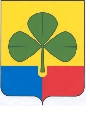 ЧЕЛЯБИНСКОЙ ОБЛАСТИШЕСТЬДЕСЯТ ТРЕТЬЕ ЗАСЕДАНИЕ ПЯТОГО СОЗЫВАРЕШЕНИЕот 11.12.2019 г.			      с. Агаповка                                             № 509В соответствии с Бюджетным кодексом Российской Федерации, Федеральным законом от 6 октября 2003 года № 131-ФЗ  «Об общих принципах организации местного самоуправления в Российской Федерации», Уставом Агаповского муниципального района, Положением о бюджетном процессе в Агаповском муниципальном районе, Собрание депутатов Агаповского муниципального района РЕШАЕТ:1. Утвердить Порядок предоставления дотаций на выравнивание бюджетной обеспеченности  и иных межбюджетных трансфертов из бюджета Агаповского муниципального района бюджетам сельских поселений, входящих в его состав.2.  С момента вступления в силу настоящего решения, решение №405 от 22.02.2019 года «Об утверждении Порядка предоставления иных межбюджетных трансфертов из бюджета Агаповского муниципального района бюджетам сельских поселений, входящих в его состав» считать утратившим силу.3.  Настоящее решение направить главе Агаповского муниципального района для подписания и опубликования в газете  «Агаповский вестник» и на официальном сайте Агаповского муниципального района.4. Настоящее решение вступает в силу со дня подписания, и распространяется на правоотношения, возникшие с 01.01.2020 года.5. Организацию выполнения настоящего решения возложить на постоянную комиссию по бюджетно-финансовой, экономической политике, муниципальной собственности, земельным отношениям, хозяйственному развитию (Козлов Л.П.) и заместителя главы Агаповского муниципального района по финансам и экономике - начальника Управления финансов Агаповского муниципального района (Гудкова Т.В.).Приложение к Решению Собрания депутатов Агаповского муниципального районаот 11.12.2019 г. №509Порядок предоставления дотаций на выравнивание бюджетной обеспеченности  и иных межбюджетных трансфертов из бюджета Агаповского муниципального района бюджетам сельских поселений, входящих в его состав.Раздел I. Общие положения1. Настоящий порядок предоставления дотаций на выравнивание бюджетной обеспеченности  и иных межбюджетных трансфертов из бюджета Агаповского муниципального района бюджетам сельских поселений, входящих в его состав. (далее- Порядок) разработан в соответствии с Бюджетным кодексом Российской Федерации, Федеральным законом от 06.10.2003 г. № 131-ФЗ «Об общих принципах организации местного самоуправления в Российской Федерации», Законом Челябинской области от 30.09.2008 г. № 314-ЗО «О межбюджетных отношениях в Челябинской области», Уставом Агаповского муниципального района, Положением о бюджетном процессе в Агаповскому муниципальном районе и регулирует взаимоотношения между органами местного самоуправления Агаповского муниципального района и органами местного самоуправления сельских поселений, входящих в его состав по вопросам установления условий,  правил и методик расчета предоставления иных межбюджетных трансфертов из бюджета Агаповского муниципального района бюджетам сельских поселений, входящих в его состав (далее – бюджетам сельских поселений).2. Предоставление бюджетам сельских поселений дотаций на выравнивание бюджетной обеспеченности и иных межбюджетных трансфертов осуществляется на основании решения Собрания депутатов Агаповского муниципального района «О бюджете Агаповского муниципального района на текущий финансовый год и плановый период», с определением объема  и порядка  распределения между сельскими поселениями, а также решениями Собрания депутатов Агаповского муниципального района о внесении изменений в бюджет.4. Главный распорядитель средств районного бюджета, осуществляющий полномочия по предоставлению дотаций на выравнивание бюджетной обеспеченности  и иных межбюджетных трансфертов бюджетам сельских поселений, определяется в ведомственной структуре расходов бюджета Агаповкого муниципального района.5. Перечисление дотаций на выравнивание бюджетной обеспеченности  и иных межбюджетных трансфертов осуществляется в установленном порядке с единого счета Агаповского муниципального района на счета бюджетов сельских поселений.Раздел II. Дотации на выравнивание бюджетной обеспеченности сельских полелений.Сельским поселениям, входящим в состав муниципального района, предоставляются дотации на выравнивание бюджетной обеспеченности сельских поселений в виде: - дотации на выравнивание бюджетной обеспеченности сельских поселений за счет субвенции, полученной бюджетом муниципального района для осуществления государственных полномочий по расчету и предоставлению дотаций бюджетам сельских поселений за счет средств областного бюджета.- дотации на выравнивание бюджетной обеспеченности поселений из бюджета муниципального района.2. Объем и распределение дотаций на выравнивание бюджетной обеспеченности сельских поселений на очередной финансовый год, первый и второй годы планового периода утверждается решением представительного органа о бюджете на очередной финансовый год и плановый период.3. Дотации на выравнивание бюджетной обеспеченности сельских поселений предоставляются бюджетам сельских поселений в соответствии со сводной бюджетной росписью, предельными объемами финансирования и кассовым планом.4. Управление финансов муниципального района заключает с главами местных администраций (руководителями исполнительно-распорядительных органов) сельских поселений, получающих дотации на выравнивание бюджетной обеспеченности сельских поселений за счет субвенций, полученной  бюджетом муниципального района для осуществления государственных полномочий по расчету и предоставлению дотаций бюджетам сельских поселений за счет средств областного бюджета, соглашения, которыми предусматриваются меры по социально-экономическому развитию и оздоровлению муниципальных финансовых сельских поселений.       Порядок и сроки заключения соглашений и требования к данным соглашениям устанавливаются Правительством Челябинской области. Меры ответственности за нарушение порядка и сроков заключения указанных соглашений и за невыполнение органами местного самоуправления обязательств, возникающих из таких соглашений, устанавливаются Правительсвом Челябинской области и применяютя в текущем финансовом году по результатам выполнения соответсвующим сельским поселением обязательств в отчетном финансовом году.  5. Распределение дотаций на выравнивание бюджетной обеспеченности сельских поселений за счет субвенции, полученной бюджетом муниципального района для осуществления государственных полномочий по расчету и предоставлению дотаций бюджетам сельских поселений за счет средств областного бюджета.5.1. Распределение дотаций на выравнивание бюджетной обеспеченности сельских поселений за счет субвенции, полученной бюджетом муниципального района для осуществления государственных полномочий по расчету и предоставлению дотаций бюджетам сельских поселений за счет средств областного бюджета (далее - дотация), осуществляется исходя из уровня их бюджетной обеспеченности.5.2. Уровень бюджетной обеспеченности j-го  сельского  поселения (БОj)  рассчитывается по следующей формуле:БОj= ИНПj / ИБРj, где:ИНПj  - индекс налогового потенциала j-го  сельского поселения;ИБРj- индекс бюджетных расходов j-го  сельского  поселения.      5.3. Индекс налогового потенциала - относительная, по сравнению со средним по Челябинской области уровнем, оценка налоговых доходов бюджета  сельского поселения, определяемая с учетом уровня развития и структуры налоговой базы  сельского  поселения.Индекс налогового потенциала применяется для сопоставления уровней бюджетной обеспеченности  сельских  поселений и не является прогнозируемой оценкой налоговых доходов бюджетов  сельских  поселений в расчете на душу населения или в абсолютном размере.Индекс налогового потенциала рассчитывается согласно приложению к настоящему Порядку.   5.4. Индекс бюджетных расходов - относительная, по сравнению со средним по Челябинской области уровнем, оценка расходов бюджета сельского  поселения по предоставлению одинакового объема бюджетных услуг в расчете на душу населения, определяемая с учетом объективных местных факторов и условий.Индекс бюджетных расходов применяется для сопоставления уровней расчетной бюджетной обеспеченности  сельских поселений и не является прогнозируемой оценкой расходов бюджетов  сельских  поселений в расчете на душу населения или в абсолютном размере.Значение индекса бюджетных расходов для j-го  сельского  поселения принимается равным значению индекса бюджетных расходов муниципального района, на территории которого расположено j-ое  сельское  поселение, определенного в соответствии с порядком распределения дотаций на выравнивание бюджетной обеспеченности муниципального района (Министерством финансов Челябинской области).5.5. Дотации распределяются между  сельскими поселениями муниципального района, уровни расчетной бюджетной обеспеченности которых не превышают уровень, установленный в качестве критерия выравнивания расчетной бюджетной обеспеченности, сельских поселений, пропорционально отклонению уровней расчетной бюджетной обеспеченности этих  сельских  поселений от уровня, установленного в качестве критерия выравнивания расчетной бюджетной обеспеченности сельских поселений .5.6. В случае утверждения бюджета муниципального района на очередной финансовый год, первый и второй годы планового периода размер дотации для j-го сельского поселения на очередной финансовый год, первый и второй годы планового периода рассчитывается следующим образом:1) объем дотаций, выделяемых бюджету j-го сельского поселения на очередной финансовый год, первый и второй годы планового периода, у которого расчетный объем дотаций превышает объем дотаций, утвержденных решением представительного органа муниципального района о бюджете муниципального района, определяется по следующим формулам:Д1JТ = (РJТ-ВЗJI) / (СУММ РJТ – СУММ ВЗJI ) х ДотсубТ + ВЗJI ;Д1JТ+1 = (РJТ+1-ВЗJI+1) / (СУММ РJТ+1 – СУММ ВЗJI+1 ) х ДотсубТ+1 + ВЗJI+1 ;Д1JТ+2 = РJТ+2,  где сумм - ЗНАК СУММИРОВАНИЯ;Д1jT, Д1jT+1, Д1jT+2 - объем дотации для бюджета j-го сельского поселения на очередной финансовый год, первый и второй годы планового периода;Р1jT, Р1jT+1, Р1jT+2   расчетный объем дотации для бюджета j-го сельского поселения на очередной финансовый год, первый и второй годы планового периода;ВЗjI, ВЗjI+1   - объем дотаций, выделяемых бюджету j-го сельского поселения, утвержденный на первый и второй годы планового периода в соответствии с решением представительного органа муниципального района о бюджете муниципального района;ДотсубТ, ДотсубТ+2   - общий объем дотаций сформированный за счет субвенции, полученной бюджетом муниципального района для осуществления государственных полномочий по расчету и предоставлению дотаций сельским поселениям за счет средств областного бюджета на очередной финансовый год и первый год планового периода;2) объем дотаций, выделяемых бюджету j-го сельского поселения на очередной финансовый год, первый и второй годы планового периода, для сельских поселений, у которых объем дотаций, утвержденных решением представительного органа муниципального района о бюджете муниципального района, превышает расчетный объем выделяемых дотаций, определяется по следующим  формулам:   Д1JТ = ВЗJI ;Д1JТ+1 = ВЗJI+1 ;Д1JТ+2 = РJТ+1 ;3) расчет расчетного объема дотации для бюджета j-го сельского поселения на очередной финансовый год, первый и второй годы планового периода производится по следующим формулам:   РjТ = ДотсубТ х ТjТ /ТТ ;РjТ+1 = ДотсубТ+1 х ТjТ+1 /ТТ+1 ;РjТ+2 = ДотсубТ+2 х ТjТ+2 /ТТ+2 ;  гдеДотсубТ, ДотсубТ+1 , ДотсубТ+2 – общий объем дотаций, сформированный за счет субвенции, полученной бюджетом муниципального района для осуществления государственных полномочий по расчету и предоставлению дотаций сельским поселениям за счет средств областного бюджета, на очередной финансовый год, первый и второй годы планового периода;ТjТ, ТjТ+1,ТjТ+2 - объем средств, необходимый для доведения уровня бюджетной обеспеченности j-го сельского поселения до уровня бюджетной обеспеченности, установленного в качестве критерия выравнивания бюджетной обеспеченности сельских поселений на очередной финансовый год, первый и второй годы планового периода;ТT, ТT+1, ТT+2 - суммарный объем средств, необходимый для доведения уровней бюджетной обеспеченности сельских поселений муниципального района до уровня бюджетной обеспеченности, установленного в качестве критерия выравнивания бюджетной обеспеченности сельских поселений, на очередной финансовый год, первый и второй годы планового периода.5.7. В случае утверждения бюджета муниципального района на очередной финансовый год размер дотации для j-го сельского поселения (Д1j) рассчитывается по следующей формуле:                    Д1j = Дотсуб X Тj / Т, где:Дотсуб  - общий объем дотаций, сформированный за счет субвенции, полученной бюджетом муниципального района для осуществления государственных полномочий по расчету и предоставлению дотаций сельским поселениям за счет средств областного бюджета;Тj  - объем средств, необходимый для доведения уровня бюджетной обеспеченности j-го сельского поселения до уровня бюджетной обеспеченности, установленного в качестве критерия выравнивания бюджетной обеспеченности сельских поселений; Т – Суммарный объем средств, необходимый до доведения уровней бюджетной обеспеченности сельских поселений муниципального района до уровня бюджетной обеспеченности сельских поселений.5.8. Объем средств, необходимый для доведения уровня бюджетной обеспеченности j-го сельского  поселения до уровня бюджетной обеспеченности, установленного в качестве критерия выравнивания бюджетной обеспеченности сельских поселений  (Тj), рассчитывается по следующей формуле:   Т = А х (БОmax – БОj) х ИБРj х Нj, где:А - рассчитанный на основе показателей прогноза консолидированного бюджета Челябинской области средний уровень налоговых доходов  сельских  поселений  по нормативам, установленным статьей 61-5 Бюджетного кодекса Российской Федерации, в расчете на душу населения (рассчитывается Министерством финансов Челябинской области);БОmax - уровень бюджетной обеспеченности, установленный в качестве критерия выравнивания бюджетной обеспеченности  сельских  поселений и рассчитываемый по следующей формуле:БОmax = (Суб + НД) /НД, где:Суб - общий объем субвенций бюджетам муниципальных районов из областного бюджета для осуществления государственных полномочий по расчету и предоставлению за счет средств областного бюджета дотаций бюджетам сельских поселений, входящих в состав территорий муниципальных районов;НД - рассчитанный на основе показателей прогноза консолидированного бюджета Челябинской области общий объем налоговых доходов бюджетов сельских  поселений по нормативам, установленным статьей 61-5 Бюджетного кодекса Российской Федерации;Нj - численность населения, постоянно проживающего на территории j-го сельского поселения, на последнюю отчетную дату на основании статистической отчетности.          5.9. Расчет индекса налогового потенциала1. Индекс налогового потенциала j-го сельского поселения на очередной финансовый год, первый и второй годы планового периода  (ИНПj)  рассчитывается по следующей формуле:ИНПj  =  СУММ (УВНk  X   ИНПjk),  где:УВНk- удельный вес k-го налога, рассчитанного по нормативу отчислений, установленному на очередной финансовый год в соответствии со статьей 61-5 Бюджетного кодекса Российской Федерации, в налоговых доходах бюджетов  сельских поселений, рассчитанных по нормативам отчислений, установленным на очередной финансовый год в соответствии со статьей 61-5 Бюджетного кодекса Российской Федерации, в среднем за 2 последних отчетных года (рассчитывается Министерством финансов Челябинской области);ИНПjk - индекс налогового потенциала j-го сельского поселения по k-му налогу, учитываемому при оценке индекса налогового потенциала. Расчет производится по налогу на доходы физических лиц, единому сельскохозяйственному налогу, земельному налогу и налогу на имущество физических лиц.2. Индекс налогового потенциала j-го  сельского  поселения по налогу на доходы физических лиц на очередной финансовый год, первый и второй годы планового периода ИНПjНДФЛ рассчитывается по следующей формуле: ИНПjНДФЛ = (ООТj X КjOП /  ООТОБЛ ) / (Нj / Н), где: Нj - численность населения, постоянно проживающего на территории j-го сельского поселения, на последнюю отчетную дату на основании статистической отчетности;Н - численность населения, постоянно проживающего на территориях  сельских  поселений Челябинской области, на последнюю отчетную дату на основании статистической отчетности;ООТj- показатель, характеризующий налоговый потенциал j-го сельского поселения по налогу на доходы физических лиц, - объем оплаты труда наемных работников за последний отчетный год на основании информации Министерства экономического развития Челябинской области с учетом информации налоговых органов;КjОП- коэффициент, учитывающий влияние на поступление налога на доходы физических лиц на территории j-го  сельского  поселения платежей обособленных подразделений, головные организации которых расположены за пределами Челябинской области, который рассчитывается по следующей формуле:Кjоп = ПрИзj  / ПрИз, где: ПрИзj- процент изъятия налога на доходы физических лиц, фактически сложившийся в j-ом  сельском  поселении;ПрИз – средний по поселениям  процент изъятия налога на доходы физических лиц (рассчитывается Министерством финансов Челябинской области).Коэффициент рассчитывается по данным последнего отчетного года и принимает значение не менее 1.Процент изъятия налога на доходы физических лиц, фактически сложившийся в j-ом сельском  поселении, (ПрИзj)- рассчитывается по следующей формуле: ПрИзj  =  (НДФЛj / Нормндфл)  / ООТj, где: НДФЛj - сумма поступившего в бюджет j-го  сельского  поселения налога на доходы физических лиц, удерживаемого налоговыми агентами (налоговой базой по которому является оплата труда), за вычетом сумм, поступивших по результатам контрольной работы налоговых органов и в уплату задолженности прошлых лет, по информации налоговых органов;Нормндфл - норматив зачисления налога на доходы физических лиц в бюджеты сельских поселений, установленный Бюджетного кодекса Российской Федерации на соответствующий год;ООТj - суммарный объем оплаты труда наемных работников в  сельских поселениях  Челябинской области, рассчитанный с учетом корректировки на коэффициент, учитывающий влияние на поступление налога на доходы физических лиц платежей обособленных подразделений, головные организации которых расположены за пределами Челябинской области (рассчитывается Министерством финансов Челябинской области).В случае отсутствия информации налоговых органов о суммах налога на доходы физических лиц, поступивших по результатам контрольной работы налоговых органов и в уплату задолженности прошлых лет в разрезе поселений, в расчете коэффициента, учитывающего влияние на поступление налога на доходы физических лиц платежей обособленных подразделений, головные организации которых расположены за пределами Челябинской области, используется среднерайонный процент изъятия налога на доходы физических лиц.3. Индекс налогового потенциала j-го сельского поселения по земельному налогу на очередной финансовый год, первый и второй годы планового периода (ИНПjзн) рассчитывается по следующей формуле:ИНПjзн  = (БНjзн  X Кjз  / БНзнобл ) / (Нj / Н), где: БНjзн  - показатель, характеризующий налоговый потенциал j-го  сельского  поселения по земельному налогу, - кадастровая стоимость земельных участков, подлежащих налогообложению, за последний отчетный год по информации налоговых органов. В случае отсутствия информации налоговых органов используются сведения Министерства имущества и природных ресурсов Челябинской области;Кjз - коэффициент структуры земельного фонда j-го сельского поселения, учитывающий преобладание земель различных категорий на территории сельского поселения, который рассчитывается по следующей формуле:Кjз = ((0,3 х КЗСj03 +1,5 х КЗСj15) / (КЗСj03 + КЗСj15)) /  / ((0,3 х КЗСобл03 + 1,5 х  КЗСобл15) / (КЗСобл03 + КЗСобл15 )), где:КЗСj03 – кадастровая стоимость земельных участков j-го сельского поселения,  подлежащих налогообложению, за последний отчетный год, для которых Налоговым кодексом Российской Федерации установлена максимально возможная налоговая ставка 0,3 процента;КЗСj15 - кадастровая стоимость земельных участков j-го сельского поселения,  подлежащих налогообложению, за последний отчетный год, для которых Налоговым кодексом Российской Федерации установлена максимально возможная налоговая ставка 1,5 процента;КЗСобл03 –суммарная кадастровая стоимость земельных участков сельских поселения,   Челябинской области подлежащих налогообложению, за последний отчетный год, для которых Налоговым кодексом Российской Федерации установлена максимально возможная налоговая ставка 0,3 процента (рассчитывается Министерством Финансов Челябинской области);КЗСобл15 - кадастровая стоимость земельных участков сельских поселений,   Челябинской области, подлежащих налогообложению, за последний отчетный год, для которых Налоговым кодексом Российской Федерации установлена максимально возможная налоговая ставка 1,5 процента (рассчитывается Министерством Финансов Челябинской области);БНоблЗН - показатель, характеризующий суммарный налоговый потенциал сельских поселений Челябинской области по земельному налогу,- кадастровая стоимость земельных участков, подлежащих налогообложению, за последний отчетный год, рассчитанный с учетом коэффициента структуры земельного фонда (рассчитывается Министерством финансов Челябинской области).4. Индекс налогового потенциала j-го сельского поселения по единому сельскохозяйственному налогу на очередной финансовый год, первый и второй годы планового периода ( ИНПjЕСХН)  рассчитывается по следующей формуле:ИНПj ЕСХН   =  (БНjЕСХН /БНОБЛЕСХН) / (Нj / Н), где:БНjЕСХН - показатель, характеризующий налоговый потенциал j-го  сельского  поселения по единому сельскохозяйственному налогу, - налоговая база по единому сельскохозяйственному налогу в соответствии с Налоговым кодексом Российской Федерации за последний отчетный год по информации налоговых органов;БНОБЛЕСХН - показатель, характеризующий суммарный налоговый потенциал сельских поселений Челябинской области по единому сельскохозяйственному налогу, - налоговая база по единому сельскохозяйственному налогу в соответствии с Налоговым кодексом Российской Федерации за последний отчетный год по информации налоговых органов (рассчитывается Министерством финансов Челябинской области).5. Индекс налогового потенциала j-го сельского поселения по налогу на имущество физических лиц на очередной финансовый год, первый и второй годы планового периода (ИНПjНИФЛ )   рассчитывается по следующей формуле:ИНПjНИФЛ  =   (БНjНИФЛ  X   БНоблНИФЛ ) / (Нj/Н), где:БНjНИФЛ- показатель, характеризующий налоговый потенциал j-го  сельского  поселения по налогу на имущество физических лиц, - общая инвентаризационная стоимость строений, помещений и сооружений, находящихся в собственности физических лиц, по которым налог предъявлен к уплате в бюджет  сельского  поселения за последний отчетный год, по информации налоговых органов;БНоблНИФЛ - показатель, характеризующий суммарный налоговый потенциал сельских Челябинской области по налогу на имущество физических лиц, - общая инвентаризационная стоимость строений, помещений и сооружений, находящихся в собственности физических лиц, по которым налог предъявлен к уплате в бюджеты сельских поселений Челябинской области,  за последний отчетный год (рассчитывается Министерством финансов Челябинской области).6. Распределение дотации на выравнивание бюджетной обеспеченности поселений из бюджета муниципального района. 6.1. Общие объемы дотаций на выравнивание бюджетной обеспеченности поселений из бюджета муниципального района на очередной финансовый год, первый и второй годы планового периода рассчитываются по следующим формулам:РФФППТ = ДТгп + ДТсп  ;РФФППТ+1 = 0,85 х ДТгп + 0,85 х ДТсп ; РФФППТ+2 = 0,80 х ДТгп + 0,80 х ДТсп ; где:РФФППТ ; РФФППТ+1; РФФППТ+2  - общий объем дотаций на выравнивание бюджетной обеспеченности поселений из бюджета муниципального района на очередной финансовый год, первый и второй годы планового периода; ДТсп   - часть общего объема дотаций на выравнивание бюджетной обеспеченности поселений из бюджета муниципального района, распределяемая между сельскими поселениями в очередном финансовом году (общий объем дотаций на выравнивание бюджетной обеспеченности сельских поселений сформированный за счет собственных доходов бюджетов муниципальных районов, на очередной финансовый год), которая расчитываеться по следующей формуле: ДTсп  = (Рсп  - (ПДсп  + Дотспсуб )) х d, где: Рсп - оценочный показатель объема расходов бюджетов  сельских  поселений муниципального района, определяемый органами местного самоуправления муниципального района;ПДсп - прогноз поступлений налоговых и неналоговых доходов в бюджеты сельских поселений муниципального района, определяемый органами местного самоуправления муниципального района;Дотспсуб - объем дотаций на выравнивание бюджетной обеспеченности поселений, сформированный за счет субвенции, полученной бюджетом муниципального района для осуществления государственных полномочий по расчету и предоставлению дотаций сельским поселениям за счет средств областного бюджета;d - определяемая органами местного самоуправления муниципального района доля разницы между оценочным показателем объема расходов бюджетов сельских поселений муниципального района и суммой прогноза поступлений налоговых и неналоговых доходов в бюджеты  сельских поселений муниципального района и объема дотаций на выравнивание бюджетной обеспеченности поселений, сформированного за счет субвенции, полученной бюджетом муниципального района для осуществления государственных полномочий по расчету и предоставлению дотаций поселениям за счет средств областного бюджета, покрываемая за счет собственных доходов бюджета муниципального района.6.2. Распределение дотаций на выравнивание бюджетной обеспеченности сельских поселений в части, сформированной за счет собственных доходов бюджетов муниципальных районов, осуществляется исходя из уровней бюджетной обеспеченности сельских поселений.Уровень бюджетной обеспеченности j-го  сельского поселения (БОj) рассчитывается по следующей формуле:БОj = ИНПj  / ИБРj , где:ИНП j- индекс налогового потенциала j-го  сельского поселения;ИБРj - индекс бюджетных расходов j-го  сельского поселения.6.3. Индекс налогового потенциала - относительная, по сравнению со средним по муниципальному району уровню, оценка налоговых доходов бюджета  сельского поселения, определяемая с учетом уровня развития и структуры налоговой базы сельского  поселения.Индекс налогового потенциала применяется для сопоставления уровней бюджетной обеспеченности  сельских  поселений и не является прогнозируемой оценкой налоговых доходов бюджетов  сельских  поселений в расчете на душу населения или в абсолютном размере.Индекс налогового потенциала  сельского  поселения рассчитывается согласно приложению 1 к настоящему Порядку.6.4. Индекс бюджетных расходов - относительная, по сравнению со средним по муниципальному району уровнем, оценка расходов бюджета сельского поселения по предоставлению одинакового объема бюджетных услуг в расчете на душу населения, определяемая с учетом объективных местных факторов и условий.Индекс бюджетных расходов применяется для сопоставления уровней расчетной бюджетной обеспеченности сельских  поселений и не является прогнозируемой оценкой расходов бюджетов  сельских  поселений в расчете на душу населения или в абсолютном размере.Индекс бюджетных расходов  сельского  поселения рассчитывается согласно приложению 2 к настоящему Порядку.6.5. Дотации распределяются между сельскими поселениями муниципального района, уровни расчетной бюджетной обеспеченности которых не превышают уровень, установленный в качестве критерия выравнивания расчетной бюджетной обеспеченности, пропорционально отклонению уровней расчетной бюджетной обеспеченности указанных сельских поселений от уровня, установленного в качестве критерия выравнивания расчетной бюджетной обеспеченности.6.6. В случае утверждения бюджета муниципального района на очередной финансовый год, первый и второй годы планового периода размер дотации для j-го сельского поселения на очередной финансовый год, первый и второй годы планового периода рассчитывается следующим образом:1) объем дотаций, выделяемых j-му сельскому поселению на очередной финансовый год, первый и второй годы планового периода, у которого расчетный объем дотаций превышает объем дотаций, утвержденных решением представительного органа муниципального района о бюджете муниципального района, определяется по  следующим формулам:ДjТ = (РjТ – ВЗJ) / (СУММ РJТ – СУММ ВЗJ) х ДТ +ВЗJ;ДjТ+1 = (РjТ+1 – ВЗJ+1) / (СУММ РJТ+1 – СУММ ВЗJ+1) х ДТ+1+ВЗJ+1;ДjТ+2 = РjТ+2 , где:ДjТ, ДjТ+1 , ДjТ+2 - объем дотации для j-го  сельского поселения на очередной финансовый год, первый и второй годы планового периодРJТ, РJТ+1, РJТ+2 - расчетный объем дотации для j-го  сельского поселения на очередной финансовый год, первый и второй годы планового периода;   ВЗj, ВЗj+1 - объем дотаций, выделяемых j-му  сельскому поселению, утвержденный на первый и второй год планового периода в соответствии с решением представительного органа муниципального района о бюджете муниципального района; ДТ , ДТ+1  Общий объем дотаций на выравнивание бюджетной обеспеченности сельских поселений в части, сформированной за счет собственных доходов бюджетов муниципальных районов, на очередной финансовый год и первый год планового периода.Исключением  являются случаи внесения федеральными законами и законами Челябинской области изменений, приводящих к увеличению расходов и (или) снижению доходов бюджетов муниципальных районов.2) объем дотаций, выделяемых j-му  сельскому  поселению на очередной финансовый год, первый и второй годы планового периода, для сельских  поселений, у которых объем дотаций, утвержденных решением представительного органа муниципального района о бюджете муниципального района, превышает расчетный объем выделяемых дотаций, определяется по следующим  формулам:ДjТ = ВЗJ ;ДjТ+1 = ВЗJ+1 ;ДjТ+2 = ВЗJ+2 ;Исключением являются случаи внесения федеральными законами и законами Челябинской области изменений, приводящих к увеличению расходов и (или) снижению доходов бюджетов муниципальных районов.3) расчет расчетного объема дотации для j-го сельского поселения на очередной финансовый год, первый и второй годы планового периода производится по следующим формулам:РjТ = ДТ  х ТjТ  / ТТ  ;РjТ+1 = ДТ+1  х ТjТ+1  / ТТ+1 ; РjТ+2 = ДТ+2  х ТjТ+2  / ТТ+2 ;   где:ТjТ , ТjТ+1  , ТjТ+2   - объем средств, необходимый для доведения уровня бюджетной обеспеченности j-го городского (сельского) поселения до уровня бюджетной обеспеченности, установленного в качестве критерия выравнивания бюджетной обеспеченности сельских  поселений на очередной финансовый год, первый и второй годы планового периода;ДТ  , ДТ+1   , ДТ+2   - общий объем дотаций на выравнивание бюджетной обеспеченности сельских поселений в части, сформированной за счет собственных доходов бюджетов муниципальных районов, на очередной финансовый год, первый и второй годы планового периода.ТТ   ;ТТ+1; ТТ+2  - суммарный объем средств, необходимый для доведения уровней бюджетной обеспеченности сельских поселений муниципального района до уровня бюджетной обеспеченности, установленного в качестве критерия выравнивания бюджетной обеспеченности сельских поселений на очередной финансовый год, первый и второй годы планового периода.6.7. В случае утверждения бюджета муниципального района на очередной финансовый год расчет размера дотации для j – го сельского поселения (Дj) на очередной финансовый год производиться по следующей формуле:ДJ = ДТ х Тj / Т, где:Тj   - объем средств, необходимый для доведения уровня бюджетной обеспеченности j-го сельского поселения до уровня бюджетной обеспеченности, установленного в качестве критерия выравнивания бюджетной обеспеченности сельских поселений;Т  - Суммарный объем средств, необходимый для доведения уровней бюджетной обеспеченности сельских поселений муниципального района до уровня бюджетной обеспеченности, установленного в качестве критерия выравнивания бюджетной обеспеченности сельских поселений. 6.8. Объем средств, необходимый для доведения уровня бюджетной обеспеченности j-го сельского  поселения до уровня бюджетной обеспеченности, установленного в качестве критерия выравнивания бюджетной обеспеченности сельских поселений (Тj), рассчитывается по следующей формуле:Тj = А х (КВ – БСj  х КФОНД) х ИБРj х Нj, где:А - рассчитанный на основе показателей прогноза консолидированного бюджета муниципального района средний уровень налоговых доходов сельских  поселений  в расчете на душу населения.Расчет указанного показателя для сельских поселений осуществляется по нормативам, установленным статьей 61-5 Бюджетного кодекса Российской Федерации и муниципальными правовыми актами представительного органа муниципального района в соответствии с частью 2 статьи 63 Бюджетного кодекса Российской Федерации.  КВ –критерий выравнивания бюджетной обеспеченности сельских поселений, утвержденный решением представительного органа муниципального района о бюджете муниципального района отдельно для каждого типа поселений:КФОНД - коэффициент корректировки уровней бюджетной обеспеченности сельских поселений исходя из объема дотаций на выравнивание бюджетной обеспеченности сельских поселений в части, сформированной за счет собственных доходов бюджетов муниципальных районов, который рассчитывается по следующей формуле:КФОНД   = НП /(НП +ДТ), где:НП –расчитанный на основе показателей прогноза консолидированного бюджетамуниципального района общий объем налоговых доходов сельских поселений.Расчет указанного показателя для сельских поселений осуществляется по нормативам, установленным статьей 61-5 Бюджетного кодекса Российской Федерации и муниципальными правовыми актами представительного органа муниципального района в соответствии с частью 2 статьи 63 Бюджетного кодекса Российской Федерации.Нj- численность населения, постоянно проживающего на территории j-го сельского поселения, на последнюю отчетную дату на основании статистической отчетности.6.9. Расчет индекса налогового потенциала1. Индекс налогового потенциала j-го  сельского  поселения на очередной финансовый год, первый и второй годы планового периода  (ИНПj) рассчитывается по формуле: ИНПj = СУММА (УВНk х ИНПjk), где:СУММ - знак суммирования;УВНk - удельный вес k-го налога по нормативам отчислений, установленному на очередной финансовый год в соответствии со статьей 61-5 Бюджетного кодекса Российской Федерации и муниципальными правовыми актами представительного органа муниципального района в соответствии с частью 2  статьи  63 Бюджетного кодекса Российской Федерации, в налоговых доходах бюджетов сельских  поселений муниципального района, рассчитанных по нормативам отчислений, установленным на очередной финансовый год в соответствии со статьей 61-5 Бюджетного кодекса Российской Федерации и муниципальными правовыми актами представительного органа муниципального района в соответствии с частью 2  стать 63 Бюджетного кодекса Российской Федерации, в среднем за 2 последних отчетных года;ИНПjk - индекс налогового потенциала j-го сельского поселения по k-му налогу, учитываемому при оценке индекса налогового потенциала.Расчет производится по налогу на доходы физических лиц, единому сельскохозяйственному налогу, земельному налогу, налогу на имущество физических лиц и по налогам, нормативы отчислений по которым установлены в бюджеты  сельских поселений муниципальными правовыми актами представительного органа муниципального района в соответствии с частью 2  статьи  63 Бюджетного кодекса Российской Федерации.2. Индекс налогового потенциала j-го  сельского  поселения по налогу на доходы физических лиц на очередной финансовый год, первый и второй годы планового периода  ( ИНПjНДФЛ)  рассчитывается по следующей формуле:ИНПjНДФЛ = (ООТj х КjОП /СУММ (ООТj х КjОП)) /  (Нj /Н ), где:Нj - численность населения, постоянно проживающего на территории j-го сельского поселения, на последнюю отчетную дату на основании статистической отчетности;Н - численность населения, постоянно проживающего на территории поселений  муниципального района, на последнюю отчетную дату на основании статистической отчетности;ООТj - показатель, характеризующий налоговый потенциал j-го  сельского поселения по налогу на доходы физических лиц, - объем оплаты труда наемных работников за последний отчетный год на основании информации Министерства экономического развития Челябинской области с учетом информации налоговых органов;КjОП - коэффициент, учитывающий влияние на поступление налога на доходы физических лиц на территории j-го  сельского  поселения платежей обособленных подразделений, головные организации которых расположены за пределами Челябинской области, который рассчитывается по следующей формуле:КjОП = ПрИзj / ПрИз, где:ПрИзj - процент изъятия налога на доходы физических лиц, фактически сложившийся в j-ом  сельском  поселении;ПрИз - среднерайонный процент изъятия налога на доходы физических лиц на основании расчетов органов местного самоуправления муниципального района.Коэффициент рассчитывается по данным последнего отчетного года и принимает значение не менее 1.Процент изъятия налога на доходы физических лиц, фактически сложившийся в j-ом сельском  поселении (ПрИзj), рассчитывается по следующей формуле:ПрИзj = (НДФЛj / НормНДФЛ ) / ООТj, где:НДФЛj - сумма поступившего за последний отчетный год в бюджет j-го сельского поселения налога на доходы физических лиц, удерживаемого налоговыми агентами (налоговой базой по которому является оплата труда наемных работников), за вычетом сумм, поступивших по результатам контрольной работы налоговых органов и в уплату задолженности прошлых лет, по информации налоговых органов;НормНДФЛ - норматив зачисления налога на доходы физических лиц в бюджеты  сельских поселений, установленный Бюджетного кодекса Российской Федерации и муниципальными правовыми актами представительного органа муниципального района в соответствии со статьей 63 Бюджетного кодекса Российской Федерации.В случае отсутствия информации налоговых органов о суммах налога на доходы физических лиц, поступивших по результатам контрольной работы налоговых органов и в уплату задолженности прошлых лет в разрезе поселений, в расчете коэффициента, учитывающего влияние на поступление налога на доходы физических лиц платежей обособленных подразделений, головные организации которых расположены за пределами Челябинской области, используется среднерайонный процент изъятия налога на доходы физических лиц.3. Индекс налогового потенциала j-го  сельского  поселения по земельному налогу на очередной финансовый год, первый и второй годы планового периода (ИНПjЗН) рассчитывается по следующей формуле:ИНПjЗН = (БНjЗН х КjЗ / СУММ (БНjЗН х КjЗ)) / (Нj / Н), где:БНjЗН - показатель, характеризующий налоговый потенциал j-го  сельского  поселения по земельному налогу за последний отчетный год, - кадастровая стоимость земельных участков, подлежащих налогообложению, по информации налоговых органов. В случае отсутствия информации налогового органа используются сведения Министерства промышленности и природных ресурсов Челябинской области;КjЗ - коэффициент структуры земельного фонда j-го  сельского  поселения, учитывающий преобладание земель различных категорий на территории муниципального образования, который рассчитывается по следующей формуле:КjЗ =((0,3 х КЗСj03 +1,5 х КЗСj15 ) / (КЗСj03 +КЗСj15))// ((0,3 х СУММ КЗСj03 + 1,5 х СУММ КЗСj15) / /(СУММ КЗСj03 + СУММ КЗСj15 )), где:КЗСj03  -кадастровая стоимость земельных участков j-го сельского поселения,        подлежащих налогообложению, за последний отчетный год, для которых Налоговым кодексом Российской Федерации установлена максимально возможная налоговая ставка 0,3 процента;КЗСj15  -кадастровая стоимость земельных участков j-го сельского поселения,    подлежащих налогообложению, за последний отчетный год, для которых Налоговым кодексом Российской Федерации установлена максимально возможная налоговая ставка 1,5 процента;4. Индекс налогового потенциала j-го  сельского поселения по единому сельскохозяйственному налогу на очередной финансовый год, первый и второй годы планового периода  (ИНП jЕСХН) рассчитывается по следующей формуле:ИНПjЕСХН = (БНjЕСХН /СУММ БНjЕСХН) / (Нj  / Н), где:  БНjЕСХН - показатель, характеризующий налоговый потенциал j-го  сельского  поселения по единому сельскохозяйственному налогу, - налоговая база по единому сельскохозяйственному налогу в соответствии с Налоговым кодексом Российской Федерации за последний отчетный год по информации налоговых органов.5. Индекс налогового потенциала j-го сельского поселения по налогу на имущество физических лиц на очередной финансовый год, первый и второй годы планового периода (ИНПjНИФЛ)  рассчитывается по следующей формуле: ИНПjНИФЛ = (БНjНИФЛ / СУММ (БНjНИФЛ) / (Нj / Н), гдеБНjНИФЛ - показатель, характеризующий налоговый потенциал j-го  сельского  поселения по налогу на имущество физических лиц, - общая инвентаризационная стоимость строений, помещений и сооружений, находящихся в собственности физических лиц, по которым налог предъявлен к уплате в бюджет  сельского  поселения за последний отчетный год, по информации налоговых органов;Расчет индекса бюджетных расходовИндекс бюджетных расходов j-го сельского поселения (ИБРj) рассчитывается по следующей формуле:ИБРj = (аj х ИБРJi), где:СУММ - знак суммирования (суммирование производится по всем видам расходов j-сельского  поселения);аj - доля i-го вида расходов в общем объеме расходов бюджетов сельских поселений муниципального района на решение вопросов местного значения поселений в последнем отчетном году;ИБРJi  - индекс бюджетных расходов j-го сельского поселения по i-му виду расходов, учитываемых при оценке индекса бюджетных расходов поселений, который рассчитывается по следующей формуле:ИБРл = (ПJ1 х КJ1 х … х КJN /НJ / СУММ (ПJ1 х КJ1 х…х КJN /НJ),где:ПJ1- численность потребителей бюджетных услуг j-го сельского поселения по i-му виду расходов;КJ1,…КJN - коэффициенты удорожания (удешевления) стоимости предоставления бюджетных услуг, отражающие факторы, влияющие на стоимость предоставляемых бюджетных услуг, по i-му виду расходов в расчете на одного жителя в j-ом  сельском  поселении;НJ - численность населения, постоянно проживающего на территории j-го сельского поселения, на последнюю отчетную дату на основании статистической отчетности;СУММ - знак суммирования;Н - численность населения, постоянно проживающего на территории муниципального района, на последнюю отчетную дату на основании статистической отчетности.Для оценки относительных различий в расходных потребностях численность потребителей бюджетных услуг каждого  сельского поселения по видам расходов корректируется на коэффициенты, отражающие социально-экономические, географические и иные объективные факторы, влияющие на стоимость предоставления одного и того же объема бюджетных услуг в расчете на одного жителя.В расчете индекса бюджетных расходов применяются следующие коэффициенты удорожания (удешевления) стоимости бюджетных услуг:1) коэффициент дисперсности расселения (КJ1):КJ1 = (1+НМJ /НJ) / (1+ НМ /Н), где:НМJ - численность населения, постоянного проживающего в населенных пунктах с населением до 500 человек j-го  сельского  поселения, на последнюю отчетную дату на основании статистической отчетности;НМ - численность населения, постоянно проживающего в населенных пунктах с населением до 500 человек муниципального района, на последнюю отчетную дату на основании статистической отчетности;2) коэффициент уровня урбанизации ( КJ2): КJ2= 1+УВГJ , где КJ2 = 1+УВГJ, где: УВГJ - удельный вес  сельского  населения j-го  сельского  поселения;3) коэффициент удаленности населенных пунктов сельского поселения от административного центра сельского  поселения (КJ3):КJ3 = ДСJ /ДС, гдеДСJ - среднее расстояние от населенных пунктов, не являющихся административным центром  сельского  поселения, до населенного пункта, являющегося административным центром сельского  поселения;ДС - среднее по муниципальному району расстояние от населенных пунктов, не являющихся административными центрами  сельского  поселения, до населенных пунктов, являющихся административными центрами  сельских  поселений;4) коэффициент стоимости коммунальных услуг (КJ4): КJ4 = СТJЖКУ / СТЖКУ, где:СТJЖКУ - величина регионального стандарта стоимости предоставления жилищно-коммунальных услуг для j-го  сельского поселения (в расчете на месяц);СТЖКУ,- величина регионального стандарта предельной стоимости предоставления жилищно-коммунальных услуг для муниципального района (в расчете на месяц).По согласованию с главами местных администраций (руководителями исполнительно-распорядительных органов) сельских поселений вместо показателя "величина регионального стандарта предельной стоимости предоставления жилищно-коммунальных услуг" может быть использован иной показатель, характеризующий различия в стоимости коммунальных услуг в поселениях муниципального района;5) коэффициент уровня потребительских цен  (КJ5):КJ5 = СПКJ /СПК, где:СПКJ - стоимость минимального набора продуктов питания для j-го  сельского поселения (в среднем с июля отчетного финансового года по июнь текущего финансового года);СПК - стоимость минимального набора продуктов питания для муниципального района (в среднем с июля отчетного финансового года по июнь текущего финансового года).По согласованию с главами местных администраций (руководителями исполнительно-распорядительных органов) поселений вместо показателя "стоимость минимального набора продуктов питания" может быть использован иной показатель, характеризующий различия в уровне потребительских цен в поселениях муниципального района;6) коэффициент возрастной структуры (КJ6): КJ6 = ВСJ /ВС, где:ВСJ - суммарный удельный вес населения младше трудоспособного возраста и старше трудоспособного возраста в составе населения, постоянно проживающего на территории j-го сельского поселения;ВС - суммарный удельный вес населения младше трудоспособного возраста и старше трудоспособного возраста в составе населения, постоянно проживающего на территории муниципального района;7) коэффициент плотности заселения (КJ7): КJ7 =(SНПJ /НJ ) / (SНП / Н), где:SНПJ - площадь населенных пунктов j-го сельского поселения;SНП - общая площадь населенных пунктов, находящихся на территории муниципального района.В случае отсутствия исходных данных, необходимых для расчета коэффициентов удорожания (удешевления) стоимости бюджетных услуг, значение соответствующего коэффициента принимается равным 1 для каждого  сельского поселения муниципального района.Перечень видов расходов  сельских  поселений, а также перечень показателей, характеризующих потребителей бюджетных услуг, и применяемые к ним коэффициенты удорожания (удешевления) приведены в таблице.                                                                                                                                     ТаблицаРаздел III. Прочие межбюджетные трансферты общего характера бюджетам сельских поселений, порядок предоставления и методика распределения: 1. В районном бюджете предусматриваются прочие межбюджетные трансферты общего характера бюджетам сельских поселений.2.	      Общий объем прочих межбюджетных трансфетов общего характера бюджетам сельских поселений формируется за счет средств районного бюджета.Прочие межбюджетные трансферты общего характера бюджетам сельских поселений (далее – прочие межбюджетные трансферты)  предоставляются в целях дополнительного финансового обеспечения расходных обязательств, связанных с решением вопросов местного значения сельских поселений.  3. Распределение прочих межбюджетных трансфертов осуществляется распоряжением администрации Агаповского муниципального района, за исключением случаев, указанных в абзаце втором настоящего пункта.Распределение прочих межбюджетных трансфертов может утверждаться решением о бюджете на очередной финансовый год и плановый период.4. Предоставление прочих межбюджетных трансфертов производится за счет собственных средств районного бюджета, при наличии финансовых возможностей муниципального района.5. Прочие межбюджетные трансферты предоставляются бюджетам сельских поселений в соответствии со сводной бюджетной росписью, предельными объемами финансирования и кассовым планом.6. Объем прочих межбюджетных трансфертов, выделяемых бюджету j-го сельского поселения, рассчитывается по формуле:                            С=Р-Д, где С – объем прочих межбюджетных трансфертов бюджету j-го сельского поселения;Р – расчетные расходы бюджета j-го сельского поселения.Д – расчетные доходы бюджета j-го сельского поселения.В расчетных доходах и расходах сельских  поселений, учитываются расчеты согласованные  структурными подразделениями Управления финансов Агаповского муниципального района.6. Расчетные расходы бюджета сельского поселения рассчитываются по формуле:                     Р=ОМСУ+ТЭРы+УлОсв+ПР,гдеР – расчетные расходы бюджета j-го сельского поселения; ОМСУ – расходы j-го сельского поселения на содержание органов местного самоуправления, предусмотренные в бюджете j-го сельского поселения (с учетом норматива формирования расходов  на оплату труда депутатов, выборных должностных лиц местного самоуправления, осуществляющих свои полномочия на постоянной основе, муниципальных служащих и работников органов местного самоуправления в бюджетах сельских поселений Агаповского района); ТЭРы - расходы j-го  сельского поселения  на топливно – энергетические ресурсы, услуги водоснабжения и водоотведения, предусмотренные в бюджете j-го  сельского поселения  УлОсв – расходы j-го  сельского поселения на услуги электроэнергии, расходуемой на уличное освещение, предусмотренные в бюджете j-го  сельского поселения; ПР – прочие  расходы бюджета j-го  сельского поселения на первоочередные расходы которые включают в себя: - расходы на функционирование администрации сельских поселений (связь, программное обеспечение, заправка картриджей, канцтовары, хозтовары),- на охрану и пожарную сигнализацию,- на налоги, пени, штафы,- на горюче-смазочные материалы,- на видеонаблюдение,-доплаты к пенсиям муниципальных служащих,- на погашение исполнительных листов. 7. Расчетные доходы бюджета сельского поселения рассчитываются по формуле:Д = НД + ДОФФПП + ДРФФПП, гдеД– расчетные доходы бюджета j-го сельского поселения;НД – прогноз налоговых и неналоговых доходов бюджета j-го сельского поселения;ДОФФПП - дотация на выравнивание бюджетной обеспеченности j-го сельского поселения из регионального фонда финансовой поддержки поселений;ДРФФПП – дотация на выравнивание бюджетной обеспеченности j-го  сельского поселения из районного фонда финансовой поддержки поселений.8. В случае поступления дополнительных доходов в бюджет j-го сельского поселения текущего финансового года в сумме превышающей размер «Д» - расчетные доходы бюджета сельского поселения» (плановые показатели) на 50 и более процентов (за исключением ДОФФПП и ДРФФПП), объем прочих межбюджетных трансфертов может подлежать уточнению.Раздел IV. Межбюджетные трансферты бюджетам сельских поселений на осуществление части полномочий по решению вопросов местного значения в соответствии с заключенными соглашениями:1. Межбюджетные трансферты бюджетам сельских поселений на осуществление части полномочий по решению вопросов местного значения в соответствии с заключенными соглашениями - предоставляются в целях финансирования расходных обязательств на осуществление части переданных  полномочий по решению вопросов местного значения с уровня района на сельские поселения, входящие в его состав  в соответствии с заключенными соглашениями (далее – Межбюджетные трансферты).2. Соглашения о передачи части полномочий по решению вопросов местного значения заключаются в порядке и с соблюдением требований установленных решением Собрания депутатов Агаповского муниципального района от 04.02.2015 года № 606 «Об утверждении Порядка заключения соглашений о передаче отдельных полномочий по решению вопросов местного значения между органами местного самоуправления Агаповский муниципальный район Челябинской области и органами местного самоуправления сельских поселений Агаповского муниципального района».3. Объем межбюджетных трансфертов определяется для каждого сельского поселения в соответствии с методиками распределения межбюджетных трансфертов (Приложения №№ 1-9 к настоящему разделу).4. Предоставление межбюджетных трансфертов осуществляется в пределах бюджетных ассигнований и лимитов бюджетных обязательств, предусмотренных в установленном порядке в сводной бюджетной росписи районного бюджета на соответствующий финансовый год на указанные цели.5.Предоставление межбюджетных трансфертов из бюджета муниципального района в бюджеты сельских поселений осуществляется за счет собственных доходов и источников финансирования дефицита бюджета муниципального района.6. Межбюджетные трансферты предоставляются бюджетам сельских поселений и расходуются на цели, указанные в соглашениях.Раздел V. Условия предоставления и расходования иных межбюджетных трансфертов1. Иные межбюджетные трансферты предоставляются в соответствии со сводной бюджетной росписью районного бюджета в пределах бюджетных ассигнований, предусмотренных решением о бюджете Агаповского муниципального района на соответствующий финансовый год и плановый период, и лимитов бюджетных обязательств, утвержденных в установленном порядке, на предусмотренные для этого цели.2. Иные межбюджетные трансферты из бюджета муниципального района в бюджеты сельских поселений предоставляются при условии соблюдения органами местного самоуправления сельских поселений Агаповского муниципального района бюджетного законодательства Российской Федерации, законодательства Российской Федерации о налогах и сборах.3. При несоблюдении сельскими поселениями бюджетного и налогового законодательства предоставление иных межбюджетных трансфертов приостанавливается до устранения нарушений.4. Предоставление иных межбюджетных трансфертов из бюджета муниципального района в бюджеты сельских поселений осуществляется за счет средств районного бюджета, при наличии финансовых возможностей муниципального района, и субсидий из областного бюджета.5. Не использованные на конец финансового года иные межбюджетные трансферты подлежат возврату в бюджет района в порядке и сроки, установленные Управлением финансов.6. В случае, если неиспользованный остаток иных межбюджетных трансфертов не перечислен в доход бюджета района, указанные средства подлежат взысканию в доход бюджета района в порядке, установленном Управлением финансов.7. Иные межбюджетные трансферты в форме межбюджетных трансфертов на осуществление части полномочий по решению вопросов местного значения в соответствии с заключенными соглашениями, не использованные на 1 октября финансового года могут подлежать перераспределению между бюджетами сельских поселений в пределах общего объема с указанием обоснований.  8. Доходы от налога на товары (работы, услуги), реализуемые на территории Российской Федерации (акцизы по подакцизным товарам (продукции), производимым на рерритории РФ), которые формируют дорожный фонд района, полученные сверх утвержденных решением о бюджете на текущий финансовый год, подлежат распределению в зависимости от состояния автомобильных дорог и по потребности сельских поселений.    Раздел VI. Заключительные положения:1. Органы местного самоуправления сельских поселений несут ответственность за целевое использование иных межбюджетных трансфертов. В случае использования иных межбюджетных не по целевому назначению указанные средства взыскиваются в районный бюджет в соответствии с действующим законодательством.2. Контроль за осуществлением расходов, источником финансового обеспечения которых  являются иные межбюджетные трансферты (их целевое и эффективное использование), осуществляется главным распорядителем средств бюджета Агаповского муниципального района.3. Контроль за исполнением иных межбюджетных трансфертов осуществляется главным распорядителем средств бюджета Агаповского муниципального района.Методика распределения межбюджетных трансфертов бюджетам сельских поселений на осуществление части полномочий по решению вопросов местного значения в соответствии с заключенными соглашениями на организацию в границах поселения электро-, тепло-, газо- и водоснабжения населения, водоотведения, снабжения населения топливом в пределах полномочий , установленных законодательством Российской ФедерацииРаспределение межбюджетных трансфертов бюджетам сельских поселений на осуществление части полномочий по решению вопросов местного значения в соответствии с заключенными соглашениями на организацию в границах поселения электро-, тепло-, газо- и водоснабжения населения, водоотведения, снабжения населения топливом в пределах полномочий , установленных законодательством Российской Федерации (далее именуется – межбюджетные трансферты) определяется по формуле:МТ  = МТ j   * Kr, гдеМТ  - объем межбюджетных трансфертов j-му сельскому поселению;МТ j - потребность j-го сельского поселения на реализацию полномочий по организации в границах поселения электро-, тепло-, газо- и водоснабжени населения, водоотведения, снабжения населения топливом в пределах полномочий, установленных законодательством Российской Федерации;Kr  - процент обеспеченности на расходы по программам, сложившийся по району.Методика распределения межбюджетных трансфертов бюджетам сельских поселений на осуществление части полномочий по решению вопросов местного значения в соответствии с заключенными соглашениями на участие в организации деятельности по накоплению (в том числе раздельному накоплению) и транспортированию твердых коммунальных отходовРаспределение межбюджетных трансфертов бюджетам сельских поселений на осуществление части полномочий по решению вопросов местного значения в соответствии с заключенными соглашениями на участие в организации деятельности по накоплению (в том числе раздельному накоплению) и транспортированию твердых коммунальных отходов (далее именуется – межбюджетные трансферты) определяется по формуле:МТ =Пл* Kл, гдеМТ - объем межбюджетных трансфертов j-му сельскому поселению;Пл – площадь несанкционированных свалок (га);Kл - коэффициент, определяющий объем средств на ликвидацию несанкционированных свалок из расчета на 1 га – 32 000руб.Методика распределения межбюджетных трансфертов бюджетам сельских поселений на осуществление части полномочий по решению вопросов местного значения в соответствии с заключенными соглашениями на организацию ритуальных услуг и содержание мест захороненияРаспределение межбюджетных трансфертов бюджетам сельских поселений на осуществление части полномочий по решению вопросов местного значения в соответствии с заключенными соглашениями на организацию ритуальных услуг и содержание мест захоронения  (далее именуется – межбюджетные трансферты): в части оплаты труда двух смотрителей кладбищ (мусульманское и православное) определяется по формуле:МТ  = (Ч*ЗП*С)*М, гдеМТ  - объем межбюджетных трансфертов j-му сельскому поселению;Ч – численность работников, выполняющих функции агента по захоронению;ЗП  - ежемесячная заработная плата работника, выполняющего функции агента по захоронению;С – ставка;М – кол-во месяцев;в части копки могил и очистки дорог на кладбище от снега определяется по формуле:МТ  = С1*Т, гдеМТ  - объем межбюджетных трансфертов j-му сельскому поселению;С1 – стоимость 1 часа работы спецтехники при данном виде работ, принимается равной 1700 руб.;Т – кол-во отработанных часов;в части вывоза мусора с кладбищ определяется по формуле:МТ  = С2*Т, гдеМТ  - объем межбюджетных трансфертов j-му сельскому поселению;С2 – стоимость 1 часа работы спецтехники при данном виде работ, принимается равной 1100 руб.;Т – кол-во отработанных часов;в части формовочной обрезки деревьев, валки деревьев, обрезки кустарников, вывоза веток определяется по формуле:МТ  = СУ, гдеМТ  - объем межбюджетных трансфертов j-му сельскому поселению;СУ – стоимость услуг на выполнение работы, определенная на основании сметного расчета.Методика распределения межбюджетных трансфертов бюджетам сельских поселений на осуществление части полномочий по решению вопросов местного значения в соответствии с заключенными соглашениями на обеспечение проживающих в поселении и нуждающихся в жилых помещениях малоимущих граждан жилыми помещениями, организация строительства и содержания муниципального жилищного фонда, создание условий для жилищного строительства, осуществление муниципального жилищного контроля, а также иных полномочий органов местного самоуправления в соответствии с жилищным законодательствомРаспределение межбюджетных трансфертов бюджетам сельских поселений на осуществление части полномочий по решению вопросов местного значения в соответствии с заключенными соглашениями на обеспечение проживающих в поселении и нуждающихся в жилых помещениях малоимущих граждан жилыми помещениями, организация строительства и содержания муниципального жилищного фонда, создание условий для жилищного строительства, осуществление муниципального жилищного контроля, а также иных полномочий органов местного самоуправления в соответствии с жилищным законодательством (далее именуется – межбюджетные трансферты)в части уплаты взносов на капитальный ремонт общего имущества в многоквартирном доме определяется по формуле:МТ  = S*T, гдеМТ  - объем межбюджетных трансфертов j-му сельскому поселению;S – площадь жилого помещения,Т – тариф на один квадратный метр.в части:- ведения реестра протоколов жилищной комиссии;- учета муниципального жилищного фонда;- ремонта жилищного фонда;- предоставления в установленном порядке малоимущим гражданам по договорам социального найма жилых помещений муниципального жилищного фонда;- признания в установленном порядке жилых помещений муниципального жилищного фонда непригодными для проживания;- осуществление муниципального жилищного контроля;-снятия граждан с учета в качестве нуждающихся в жилых помещениях;-формирования списков граждан, имеющих право на обеспечение жильем, в соответствии с федеральными, областными и муниципальными целевыми программами;-разработки проектов нормативных правовых актов, связанных с реализацией вопроса о принятии и снятии с учета граждан, нуждающихся в жилых помещениях. определяется по формуле:МТ  = СУ, гдеМТ  - объем межбюджетных трансфертов j-му сельскому поселению;СУ – стоимость услуг на выполнение работы, определенная на основании сметного расчета.Методика распределения межбюджетных трансфертов бюджетам сельских поселений на осуществление части полномочий по решению вопросов местного значения в соответствии с заключенными соглашениями на участие в предупреждении и ликвидации последствий чрезвычайных ситуаций в границах поселенияРаспределение межбюджетных трансфертов бюджетам сельских поселений на осуществление части полномочий по решению вопросов местного значения в соответствии с заключенными соглашениями на участие в предупреждении и ликвидации последствий чрезвычайных ситуаций в границах поселения (далее именуется – межбюджетные трансферты) определяется следующим образом:МТ  = СУ, гдеМТ  - объем межбюджетных трансфертов j-му сельскому поселению;СУ – стоимость услуг на выполнение работы, определенная на основании сметного расчета.Методика распределения межбюджетных трансфертов бюджетам сельских поселений на осуществление части полномочий по решению вопросов местного значения в соответствии с заключенными соглашениями на организацию и осуществление мероприятий по территориальной обороне и гражданской обороне, защите населения и территории поселения от чрезвычайных ситуаций природного и техногенного характераРаспределение межбюджетных трансфертов бюджетам сельских поселений на осуществление части полномочий по решению вопросов местного значения в соответствии с заключенными соглашениями на организацию и осуществление мероприятий по территориальной обороне и гражданской обороне, защите населения и территории поселения от чрезвычайных ситуаций природного и техногенного характера  (далее именуется – межбюджетные трансферты) определяется следующим образом:МТ  = СУ, гдеМТ  - объем межбюджетных трансфертов j-му сельскому поселению;СУ – стоимость услуг на выполнение работы, определенная на основании сметного расчета.Методика распределения межбюджетных трансфертов бюджетам сельских поселений на осуществление части полномочий по решению вопросов местного значения в соответствии с заключенными соглашениями на участие в профилактике терроризма и экстремизма, а также в минимизации и (или) ликвидации последствий проявлений терроризма и экстремизма в ганицах поселенияРаспределение межбюджетных трансфертов бюджетам сельских поселений на осуществление части полномочий по решению вопросов местного значения в соответствии с заключенными соглашениями на участие в профилактике терроризма и экстремизма, а также в минимизации и (или) ликвидации последствий проявлений терроризма и эктремизма в ганицах поселения (далее именуется – межбюджетные трансферты) определяется следующим образом:МТ  = СУ, гдеМТ  - объем межбюджетных трансфертов j-му сельскому поселению;СУ – стоимость услуг на выполнение работы, определенная на основании сметного расчета.Методика распределения межбюджетных трансфертов бюджетам сельских поселений на осуществление части полномочий по решению вопросов местного значения в соответствии с заключенными соглашениями на организацию и осуществление мероприятий по утверждению генеральных планов поселения, правил землепользования и застройки, утверждение подготовленной на основе генеральных планов поселения документации по планировке территории, выдача разрешений на строительство (за исключением случаев, предусмотренных Градостроительным кодексом Российской Федерации, иными федеральными законами), разрешений на ввод объектов в эксплуатацию при осуществлении строительства, реконструкции объектов капитального строительства, расположенных на территории поселения, утверждение местных нормативов градостроительного проектирования поселений, резервирование земель и изъятие земельных участков в границах поселения для муниципальных нужд, осуществление муниципального земельного контроля в границах поселения, осуществление в случаях, предусмотренных Градостроительным кодексом Российской Федерации, осмотров зданий, сооружений и выдача рекомендаций об устранении выявленных в ходе таких осмотров нарушений, направление уведомления о соответствии указанных в уведомлении о планируемых строительстве или реконструкции объекта индивидуального жилищного строительства или садового дома (далее - уведомление о планируемом строительстве) параметров объекта индивидуального жилищного строительства или садового дома установленным параметрам и допустимости размещения объекта индивидуального жилищного строительства или садового дома на земельном участке, уведомления о несоответствии указанных в уведомлении о планируемом строительстве параметров объекта индивидуального жилищного строительства или садового дома установленным параметрам и (или) недопустимости размещения объекта индивидуального жилищного строительства или садового дома на земельном участке, уведомления о соответствии или несоответствии построенных или реконструированных объекта индивидуального жилищного строительства или садового дома требованиям законодательства о градостроительной деятельности при строительстве или реконструкции объектов индивидуального жилищного строительства или садовых домов на земельных участках, расположенных на территориях поселений, принятие в соответствии с гражданским законодательством Российской Федерации решения о сносе самовольной постройки, решения о сносе самовольной постройки или ее приведении в соответствие с предельными параметрами разрешенного строительства, реконструкции объектов капитального строительства, установленными правилами землепользования и застройки, документацией по планировке территории, или обязательными требованиями к параметрам объектов капитального строительства, установленными федеральными законами (далее также - приведение в соответствие с установленными требованиями), решения об изъятии земельного участка, не используемого по целевому назначению или используемого с нарушением законодательства Российской Федерации, осуществление сноса самовольной постройки или ее приведения в соответствие с установленными требованиями в случаях, предусмотренных Градостроительным кодексом Российской ФедерацииРаспределение межбюджетных трансфертов бюджетам сельских поселений на осуществление части полномочий по решению вопросов местного значения в соответствии с заключенными соглашениями на организацию и осуществление мероприятий по утверждению генеральных планов поселения, правил землепользования и застройки, утверждение подготовленной на основе генеральных планов поселения документации по планировке территории, выдача разрешений на строительство (за исключением случаев, предусмотренных Градостроительным кодексом Российской Федерации, иными федеральными законами), разрешений на ввод объектов в эксплуатацию при осуществлении строительства, реконструкции объектов капитального строительства, расположенных на территории поселения, утверждение местных нормативов градостроительного проектирования поселений, резервирование земель и изъятие земельных участков в границах поселения для муниципальных нужд, осуществление муниципального земельного контроля в границах поселения, осуществление в случаях, предусмотренных Градостроительным кодексом Российской Федерации, осмотров зданий, сооружений и выдача рекомендаций об устранении выявленных в ходе таких осмотров нарушений, направление уведомления о соответствии указанных в уведомлении о планируемых строительстве или реконструкции объекта индивидуального жилищного строительства или садового дома (далее - уведомление о планируемом строительстве) параметров объекта индивидуального жилищного строительства или садового дома установленным параметрам и допустимости размещения объекта индивидуального жилищного строительства или садового дома на земельном участке, уведомления о несоответствии указанных в уведомлении о планируемом строительстве параметров объекта индивидуального жилищного строительства или садового дома установленным параметрам и (или) недопустимости размещения объекта индивидуального жилищного строительства или садового дома на земельном участке, уведомления о соответствии или несоответствии построенных или реконструированных объекта индивидуального жилищного строительства или садового дома требованиям законодательства о градостроительной деятельности при строительстве или реконструкции объектов индивидуального жилищного строительства или садовых домов на земельных участках, расположенных на территориях поселений, принятие в соответствии с гражданским законодательством Российской Федерации решения о сносе самовольной постройки, решения о сносе самовольной постройки или ее приведении в соответствие с предельными параметрами разрешенного строительства, реконструкции объектов капитального строительства, установленными правилами землепользования и застройки, документацией по планировке территории, или обязательными требованиями к параметрам объектов капитального строительства, установленными федеральными законами (далее также - приведение в соответствие с установленными требованиями), решения об изъятии земельного участка, не используемого по целевому назначению или используемого с нарушением законодательства Российской Федерации, осуществление сноса самовольной постройки или ее приведения в соответствие с установленными требованиями в случаях, предусмотренных Градостроительным кодексом Российской Федерации (далее именуется – иные межбюджетные трансферты)в части: - выполнения работ по описанию местоположения границ населенных пунктов определяется по формуле:МТ  = С х НП, гдеМТ  - объем межбюджетных трансфертов j-му сельскому поселению;С – стоимость услуг на выполнение работыНП - количество населенных пунктов;в части: - выполнения работ по подготовке топографической съемки земельных участков, схем расположенных земельных участков на кадастровом плане территории, постановку на ГКУ участков, расположенных на территории поселения;- выполнения работ по изготовлению технических планов, межевых планов и схем, постановку на ГКУ объектов бесхозяйственного имущества, расположенного на территории поселения. определяется следующим образом:МТ = СУ, гдеМТ - объем межбюджетных трансфертов j-му сельскому поселению;СУ – стоимость услуг на выполнение работы, определенная на основании сметного расчета.в части: - выполнения работ по описанию местоположения границ территориальных зон определяется по формуле:МТ  = С х ТЗ, гдеМТ  - объем межбюджетных трансфертов j-му сельскому поселению;С – стоимость услуг на выполнение работыТЗ - количество территориальных зон;Методика распределения межбюджетных трансфертов бюджетам сельских поселений на осуществление части полномочий по решению вопросов местного значения в соответствии с заключенными соглашениями на организацию дорожной деятельности в отношении автомобильных дорог местного значения в границах населенных пунктов поселения, вне границ населенных пунктов в границах муниципального района и обеспечение безопасности дорожного движения на них, включая создание и обеспечение функционирования парковок (парковочных мест), осуществление муниципального контроля за сохранностью автомобильных дорог местного значения в границах населенных пунктов поселения, вне границ населенных пунктов в границах муниципального района, организация дорожного движения, а также осуществление иных полномочий в области использования автомобильных дорог и осуществления дорожной деятельности в соответствии с законодательством Российской Федерации1.Размер межбюджетных трансфертов бюджетам поселений на осуществление части полномочий по решению вопросов местного значения в соответствии с заключенными соглашениями на организацию дорожной деятельности в отношении автомобильных дорог местного значения в границах населенных пунктов поселения, вне границ населенных пунктов в границих муниципального района и обеспечение безопасности дорожного движения на них, включая создание и обеспечение функционирования парковок (парковочных мест), осуществление муниципального контроля за сохранностью автомобильных дорог местного значения в границах населенных пунктов поселения, вне границ населенных пунктов в границах муниципального района, организация дорожного движения, а также осуществление иных полномочий в области использования автомобильных дорог и осуществления дорожной деятельности в соответствии с законодательством Российской Федерации (далее именуется – межбюджетные трансферты) за счет средств районного бюджета определяется по формуле:V1=(S/T) х T1V1- объем межбюджетных трансфертов j-му сельскому поселению;S - общий объем средств, выделенных из районного бюджета для предоставления межбюджетных трансфертов поселениям на организацию дорожной деятельности в отношении автомобильных дорог местного значения в границах населенных пунктов поселения, вне границ населенных пунктов в границих муниципального района и обеспечение безопасности дорожного движения на них, включая создание и обеспечение функционирования парковок (парковочных мест), осуществление муниципального контроля за сохранностью автомобильных дорог местного значения в границах населенных пунктов поселения, вне границ населенных пунктов в границах муниципального района, организация дорожного движения, а также осуществление иных полномочий в области использования автомобильных дорог и осуществления дорожной деятельности в соответствии с законодательством Российской Федерации;Т - протяженность дорог местного значения муниципального района;T1- протяженность дорог местного значения по отдельному поселению.Доходы от налога на товары (работы, услуги), реализуемые на территории Российской Федерации (акцизы по подакцизным товарам (продукции), производимым на территории РФ), которые формируют дорожный фонд района, полученные сверх утвержденных решением о бюджете на текущий финансовый год, подлежат распределению в зависимости от состояния автомобильных дорог и по потребности сельских поселений.2. Размер межбюджетных трансфертов бюджетам сельских поселений на осуществление части полномочий по решению вопросов местного значения в соответствии с заключенными соглашениями на организацию дорожной деятельности в отношении автомобильных дорог местного значения в границах населенных пунктов поселения, вне границ населенных пунктов в границих муниципального района и обеспечение безопасности дорожного движения на них, включая создание и обеспечение функционирования парковок (парковочных мест), осуществление муниципального контроля за сохранностью автомобильных дорог местного значения в границах населенных пунктов поселения, вне границ населенных пунктов в границах муниципального района, организация дорожного движения, а также осуществление иных полномочий в области использования автомобильных дорог и осуществления дорожной деятельности в соответствии с законодательством Российской Федерации за счет средств областного бюджета рассчитывается по заявленной потребности муниципальных образований, участвующих в реализации мероприятия, исходя из общей суммы средств областного бюджета, предусмотренных на финансирование указанных подпрограмм в финансовом году по представленной и заверенной главой муниципального образования заявке в произвольной форме, и рассчитывается по формуле:                  	Sj  = So * Р/Рв , гдеSj   - объем межбюджетных трансфертов j-му сельскому поселению;Sо - общий объем средств, выделенных из дорожного фонда областного бюджета бюджету муниципального района, для предоставления межбюджетных трансфертов на осуществление части полномочий по решению вопросов местного значения в соответсвии с заключенными соглашениями на организацию дорожной деятельности в отношении автомобильных дорог местного значения в границах населенных пунктов поселения, вне границ населенных пунктов в границих муниципального района и обеспечение безопасности дорожного движения на них, включая создание и обеспечение функционирования парковок (парковочных мест), осуществление муниципального контроля за сохранностью автомобильных дорог местного значения в границах населенных пунктов поселения, вне границ населенных пунктов в границах муниципального района, организация дорожного движения, а также осуществление иных полномочий в области использования автомобильных дорог и осуществления дорожной деятельности в соответствии с законодательством Российской Федерации за счет средств областного бюджета;Р  - стоимость объема работ, подлежащих выполнению в очередном финансовом году j – м сельским поселением;Рв – общая стоимость работ, подлежащих выполнению в очередном финансовом году сельскими поселениями.Об утверждении Порядка предоставления дотаций на выравнивание бюджетной обеспеченности и иных межбюджетных трансфертов из бюджета Агаповского муниципального района бюджетам сельских поселений, входящих в его составГлава Агаповского муниципального района                 Б.Н. ТайбергеновПредседатель Собрания депутатовАгаповского муниципального районаС.А. УльянцевN п/п   Вопросы местного          значения           (вид расхода)          Показатель,         характеризующий    потребителей бюджетных        услуг               Применяемый      коэффициент удорожания      (удешевления)      1           2                     3                      4           1  Организация в границахпоселения электро-,   тепло-, газо- и       водоснабжения         населения,            водоотведения,        снабжения населения   топливом              численность населения,постоянно проживающегона территориях        сельских  поселений             коэффициент            удаленности населенных пунктов  сельского поселения  от административного   центра сельского поселения; коэффициент уровня     урбанизации;           коэффициент стоимости  коммунальных услуг     2  Дорожная деятельность в отношении           автомобильных дорог   местного значения в   границах населенных   пунктов поселения, а  также осуществление   иных полномочий в     области использования автомобильных дорог и осуществления дорожнойдеятельности в        соответствии с        законодательством     Российской Федерации  численность населения,постоянно проживающегона территориях        сельских поселений             коэффициент плотности  заселения; коэффициент уровня потребительских цен                    3  Организация           библиотечного         обслуживания          населения,            комплектование и      обеспечение           сохранности           библиотечных фондов   библиотек поселения   численность населения,постоянно проживающегона территориях        сельских  поселений             коэффициент            дисперсности           расселения;            коэффициент уровня     потребительских цен    4  Создание условий для  организации досуга и  обеспечения жителей   поселения услугами    организаций культуры  численность населения,постоянно проживающегона территориях        сельских  поселений             коэффициент            дисперсности           расселения;            коэффициент уровня     потребительских цен    5  Организация освещения улиц и установки      указателей с          названиями улиц и     номерами домов        численность населения,постоянно проживающегона территориях        сельских  поселений             коэффициент стоимости  коммунальных услуг     6  Обеспечение условий   для развития на       территории поселения  физической культуры и массового спорта,     организация проведенияофициальных           физкультурно-         оздоровительных и     спортивных мероприятийв поселении           численность населения,постоянно проживающегона территориях        сельскихпоселений             коэффициент уровня     потребительских цен;   коэффициент возрастной структуры              7  Иные вопросы местного значения поселения    численность населения,постоянно проживающегона территориях        сельских  поселений             коэффициент уровня     потребительских цен    Приложение № 1 к разделу IV«Межбюджетные трансферты бюджетам сельских поселений на осуществление части полномочий по решению вопросов местного значения в соответствии с заключенными соглашениями»Приложение № 2 к разделу IV«Межбюджетные трансферты бюджетам сельских поселений на осуществление части полномочий по решению вопросов местного значения в соответствии с заключенными соглашениями»Приложение № 3 к разделу IV«Межбюджетные трансферты бюджетам сельских поселений на осуществление части полномочий по решению вопросов местного значения в соответствии с заключенными соглашениями»Приложение № 4 к разделу IV«Межбюджетные трансферты бюджетам сельских поселений на осуществление части полномочий по решению вопросов местного значения в соответствии с заключенными соглашениями»Приложение № 5 к разделу IV«Межбюджетные трансферты бюджетам сельских поселений на осуществление части полномочий по решению вопросов местного значения в соответствии с заключенными соглашениями»Приложение № 6 к разделу IV«Межбюджетные трансферты бюджетам сельских поселений на осуществление части полномочий по решению вопросов местного значения в соответствии с заключенными соглашениями»Приложение № 7 к разделу IV«Межбюджетные трансферты бюджетам сельских поселений на осуществление части полномочий по решению вопросов местного значения в соответствии с заключенными соглашениями»Приложение № 8 к разделу IV«Межбюджетные трансферты бюджетам сельских поселений на осуществление части полномочий по решению вопросов местного значения в соответствии с заключенными соглашениями»Приложение № 9 к разделу IV«Межбюджетные трансферты бюджетам сельских поселений на осуществление части полномочий по решению вопросов местного значения в соответствии с заключенными соглашениями»